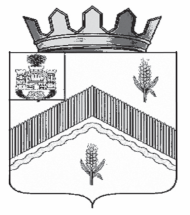 РОССИЙСКАЯ ФЕДЕРАЦИЯ ОРЛОВСКАЯ ОБЛАСТЬАДМИНИСТРАЦИЯ МОХОВСКОГО СЕЛЬСКОГО ПОСЕЛЕНИЯ ЗАЛЕГОЩЕНСКОГО РАЙОНАПОСТАНОВЛЕНИЕ15 февраля 2019 года 									№ 6с. МоховоеОб утверждении Плана мероприятий «Дорожная карта» по погашению кредиторской задолженности по бюджетным обязательствамбюджета Моховского сельского поселенияВ целях сокращения кредиторской задолженности бюджета Моховского сельского поселения Залегощенского района Орловской области, сложившейся  по состоянию на 1 января 2019 года ПОСТАНОВЛЯЮ: 1. Утвердить План мероприятий «Дорожная карта» по погашению кредиторской задолженности по бюджетным обязательствам бюджета Залегощенского района согласно приложению 1.2. Утвердить График погашения просроченной кредиторской задолженности по бюджетным обязательствам бюджета Залегощенского района, сложившейся по состоянию на 1 января 2019 года  согласно приложению 2.3. Настоящее постановление вступает в силу с момента подписания.4. Контроль за исполнением постановления оставляю за собой.Глава сельского поселения                                                                  А.А. Пиняев\Приложение 1Планмероприятий «Дорожная карта» по погашению кредиторской задолженности по бюджетным обязательствам бюджета Моховского сельского поселения, сложившейся по состоянию на 1 января 2019 года в 2019 годуПриложение 2____________________________Утвержденопостановлением администрацииМоховского сельского поселенияЗалегощенского района Орловской областиот 15 февраля 2019 № 6№Наименование мероприятийСрок исполненияОтветственный исполнитель1234Анализ состояния кредиторской задолженности по расходамАнализ состояния кредиторской задолженности по расходамАнализ состояния кредиторской задолженности по расходамАнализ состояния кредиторской задолженности по расходам1Представление сведений о кредиторской задолженности, в том числе просроченной  главным распорядителям средств бюджета Залегощенского районаЕжеквартально до  07 числа месяца, следующего за отчетным кварталомПолучатели средств бюджета 2Проведение мониторинга кредиторской задолженности, в том числе просроченной и представление соответствующей информации в Финансовый отдел администрации районаЕжеквартально одновременно с отчетностью за соответствующий периодГлавные распорядители средств бюджета Мероприятия, направленные на сокращение кредиторской задолженностиМероприятия, направленные на сокращение кредиторской задолженностиМероприятия, направленные на сокращение кредиторской задолженностиМероприятия, направленные на сокращение кредиторской задолженности1Представление информации о принятых мерах по сокращению, ликвидации кредиторской задолженности, в том числе просроченной в Финансовый отдел администрации районаЕжеквартально одновременно с отчетностью за соответствующий периодГлавные распорядители средств бюджета 2Проведение мероприятий по оптимизации расходов в рамках средств, предусмотренных на текущий финансовый год для оперативного погашения имеющейся кредиторской задолженности за счет сэкономленных в ходе оптимизации средств бюджетаВ течение годаГлавные распорядители и получатели средств бюджета 3В случае поступления дополнительных доходов в местный бюджет рассматривать направление данных средств, в приоритетном порядке на погашение кредиторской задолженностиВ течение годаФинансовый отдел  администрации района4Организация работы по повышению собираемости неналоговых платежей в бюджет района и усиление претензионной работыЕжемесячноОтдел по управлению муниципальным имуществом администрации района5Обеспечить снижение показателя просроченной кредиторской задолженности не менее чем на 20 % просроченной кредиторской задолженности, сложившейся по состоянию на 1 января 2019 годаПо состоянию на 01.01.2020 годаГлавные распорядителибюджетныхсредств,Финансовый отдел  администрации районаУтвержденопостановлением администрацииМоховского сельского поселенияЗалегощенского района Орловской областиот 15 февраля 2019 № 6ГрафикГрафикГрафикГрафикГрафикГрафикпогашения просроченной кредиторской задолженностипогашения просроченной кредиторской задолженностипогашения просроченной кредиторской задолженностипогашения просроченной кредиторской задолженностипогашения просроченной кредиторской задолженностипогашения просроченной кредиторской задолженностипо бюджетным обязательствам бюджетаМоховского сельского поселенияпо бюджетным обязательствам бюджетаМоховского сельского поселенияпо бюджетным обязательствам бюджетаМоховского сельского поселенияпо бюджетным обязательствам бюджетаМоховского сельского поселенияпо бюджетным обязательствам бюджетаМоховского сельского поселенияпо бюджетным обязательствам бюджетаМоховского сельского поселениясложившейся по состоянию на 1 января 2019 годасложившейся по состоянию на 1 января 2019 годасложившейся по состоянию на 1 января 2019 годасложившейся по состоянию на 1 января 2019 годасложившейся по состоянию на 1 января 2019 годасложившейся по состоянию на 1 января 2019 годатыс. руб.Задолжен-ность на 01.01.2019 годаПериод погашенияПериод погашенияПериод погашенияПериод погашенияЗадолжен-ность на 01.01.2019 года1 квартал 2019 г.2 квартал 2019 г.3 квартал 2019 г.4 квартал 2019 г.Всего000начисления на выплаты  по оплате трудаоплата коммунальных услугработы и услуги по содержанию имуществапрочая задолженностьГрафик погашения просроченной кредиторской задолженности График погашения просроченной кредиторской задолженности График погашения просроченной кредиторской задолженности График погашения просроченной кредиторской задолженности График погашения просроченной кредиторской задолженности График погашения просроченной кредиторской задолженности График погашения просроченной кредиторской задолженности График погашения просроченной кредиторской задолженности График погашения просроченной кредиторской задолженности График погашения просроченной кредиторской задолженности График погашения просроченной кредиторской задолженности администрации Моховского сельского поселенияадминистрации Моховского сельского поселенияадминистрации Моховского сельского поселенияадминистрации Моховского сельского поселенияадминистрации Моховского сельского поселенияадминистрации Моховского сельского поселенияадминистрации Моховского сельского поселенияадминистрации Моховского сельского поселенияадминистрации Моховского сельского поселенияадминистрации Моховского сельского поселенияадминистрации Моховского сельского поселениясложившейся по состоянию на 1 января 2019 годасложившейся по состоянию на 1 января 2019 годасложившейся по состоянию на 1 января 2019 годасложившейся по состоянию на 1 января 2019 годасложившейся по состоянию на 1 января 2019 годасложившейся по состоянию на 1 января 2019 годасложившейся по состоянию на 1 января 2019 годасложившейся по состоянию на 1 января 2019 годасложившейся по состоянию на 1 января 2019 годасложившейся по состоянию на 1 января 2019 годасложившейся по состоянию на 1 января 2019 годатыс. руб.Задолжен-ность на 01.01.2019 годаПериод погашенияПериод погашенияПериод погашенияПериод погашенияПериод погашенияПериод погашенияПериод погашенияПериод погашенияПериод погашенияЗадолжен-ность на 01.01.2019 годаянварьфевральмартапрельмайиюньиюльавгустсентябрьВсего0000000000заработная платаначисления на выплаты  по оплате трудасоциальные выплатыоплата коммунальных услугработы и услуги по содержанию имуществапрочая задолженностьв данной таблице отражается кредиторская задолженность указанная в форме 0503369 годового отчета, то есть только по администрации без учета задолженности по МБУКамв данной таблице отражается кредиторская задолженность указанная в форме 0503369 годового отчета, то есть только по администрации без учета задолженности по МБУКамв данной таблице отражается кредиторская задолженность указанная в форме 0503369 годового отчета, то есть только по администрации без учета задолженности по МБУКамв данной таблице отражается кредиторская задолженность указанная в форме 0503369 годового отчета, то есть только по администрации без учета задолженности по МБУКамв данной таблице отражается кредиторская задолженность указанная в форме 0503369 годового отчета, то есть только по администрации без учета задолженности по МБУКамв данной таблице отражается кредиторская задолженность указанная в форме 0503369 годового отчета, то есть только по администрации без учета задолженности по МБУКамв данной таблице отражается кредиторская задолженность указанная в форме 0503369 годового отчета, то есть только по администрации без учета задолженности по МБУКамв данной таблице отражается кредиторская задолженность указанная в форме 0503369 годового отчета, то есть только по администрации без учета задолженности по МБУКамв данной таблице отражается кредиторская задолженность указанная в форме 0503369 годового отчета, то есть только по администрации без учета задолженности по МБУКамв данной таблице отражается кредиторская задолженность указанная в форме 0503369 годового отчета, то есть только по администрации без учета задолженности по МБУКамв данной таблице отражается кредиторская задолженность указанная в форме 0503369 годового отчета, то есть только по администрации без учета задолженности по МБУКам